Leerperiode 1   SLB									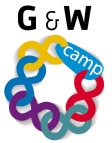 Een portfolio geeft een overzicht van wat je als student kunt en wat je bijleert: het geeft een overzicht van wat je geleerd hebt en hoe dit tot stand is gekomen. Tijdens deze opleiding moet je gedurende de hele opleiding een portfolio bijhouden.Waarom een portfolio?Het is belangrijk om bij het begin van het aanleggen van het portfolio te weten wat het doel van het portfolio is. Wij gebruiken een deel ontwikkelingsgerichte portfolio en een deel examenportfolio.Het ontwikkelingsportfolio is bedoeld om te laten zien wat je geleerd hebt, maar vooral ook hoe dit tot stand is gekomen. In zo'n portfolio laat je niet alleen bewijsstukken zien, maar reflecteer je ook op hoe de opdracht verlopen is. Het ontwikkelingsgerichte portfolio wordt tijdens een  portfoliogesprek  besproken. Hierbij gaat het er niet zozeer om hoe goed je iets beheerst, maar óf je het gedaan hebt en wat je ervan geleerd hebt. Het examendeel is belangrijk voor het behalen van je diploma. Het portfolio bewarenHet is belangrijk dat je je portfolio bewaard voor de komende 4 jaar. Een groot deel van dit portfolio bestaat uit een examen deel. Hiervoor ben jij zelf verantwoordelijk. Bij het afstuderen in het laatste leerjaar moet jij als student deze bewijsstukken kunnen overhandigen. Indien je dit niet kunt zal je helaas geen diploma kunnen krijgen. Bewaar de examenonderdelen in je portfolio GOED!Maak gebruik van een map en voorzie deze van de inhoudsopgave portfolio leerjaar 1 . Gebruik hierbij tabbladen voor een duidelijk en overzichtelijk verdeling.  Inhoudsopgave portfolio leerjaar 1 (cohort 2016)Voorblad →→ fotocollage van jezelf + naam + groep Deel A	Ontwikkelingsgerichte portfolioPersoonlijke informatiePersoonlijke gegevens van de leerlingWie ben ik?MotivatiebriefReflectie		2	Bewijzen van begeleiding  			Voortgang in product en proces binnen de school. 2.1	360 graden feedbackformulier 2.2	Voortgangsrapportage LBS2.3	Leerstijlen test3	Begeleidingskunde			Onderdelen volgen nog4	Skillskaarten		4.1	Mediawijsheid		4.2	Verpleegkunde skillsDeel B		Examengerichte portfolio (nodig voor je diploma!)1	BurgerschapskaartSociaal Maatschappelijk burgerschapPolitiek-juridisch burgerschapEconomisch burgerschapVitaal Burgerschap(incl. sport)Digitaal burgerschapLoopbaanorientatieTitel opdracht:Inhoudsopgave van portfolioOpdracht nr. 1-3GBehorend bij:studievoortgangstudievoortgangBewaren in:PortfolioPortfolioPlanning:Week 3Week 3VormIndividueelIndividueel